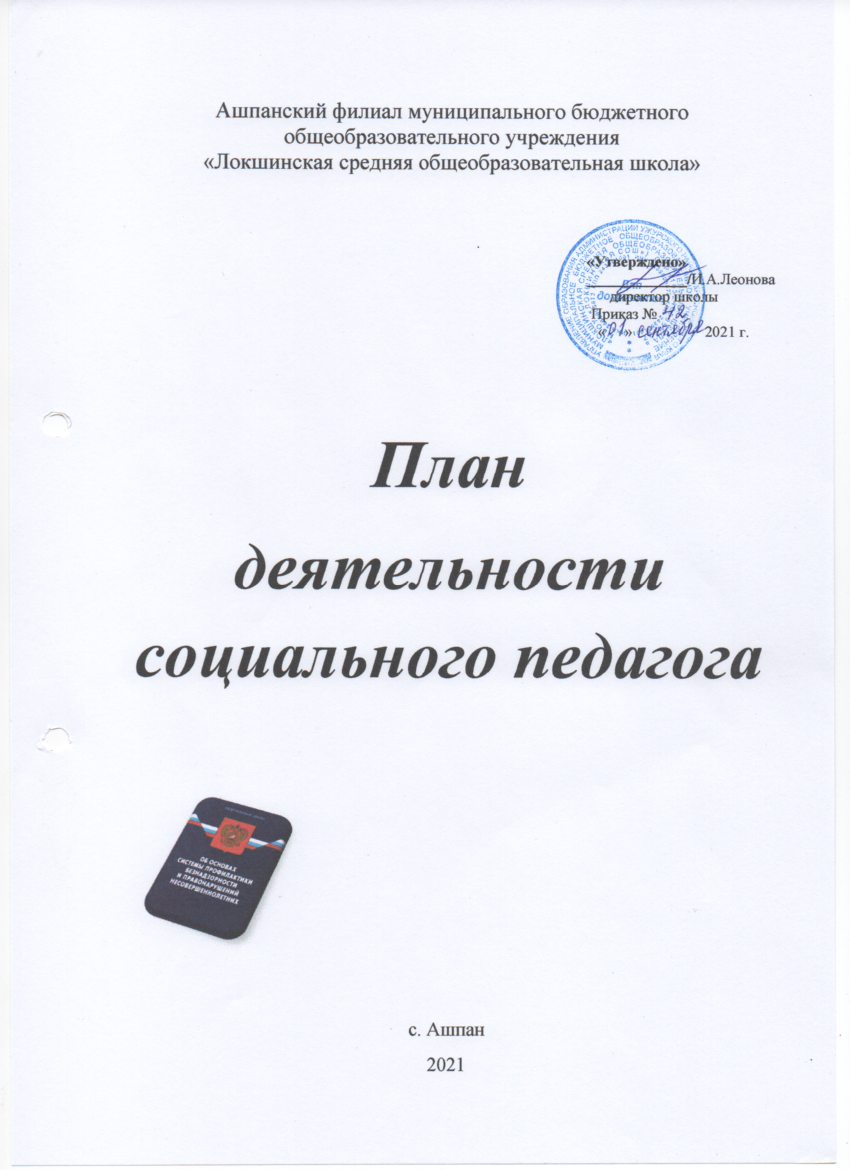 Пояснительная запискаДанная программа представляет собой комплексную систему работы социального педагога с ребенком и объединяет основные виды социально-педагогической деятельности по сопровождению процесса взросления. Объектом работы социального педагога является каждый обучающийся школы и особое место занимает социально дезадаптированный ребёнок и подросток, для которого значимыми могут быть только конструктированные контакты с взрослыми, контакты-адекватные и взаимные.Для более точного определения границ профессиональной компетентности, более полного осуществления своих прав и обязанностей мною как социальным педагогом в рабочей программе используются следующие нормативно-правовые документы:Конституция Российской Федерации;Конвенция ООН о правах ребёнка;Федеральный Закон «Об основных гарантиях прав ребёнка в Российской Федерации»;Закон РФ «Об образовании»;Федеральный Закон «Об основах системы профилактики безнадзорности и правонарушений несовершеннолетних»;Гражданское, семейное, трудовое и жилищное право;Устав Ашпанского филиала МБОУ «Локшинская СОШ»;«Права и обязанности социального педагога;План рассчитан на 2021 – 2022 учебный год.В профессиональной деятельности социального педагога имеются три ведущие функции социально-педагогической работы:профилактическая – профилактика проблемной жизненной ситуации ребёнка, предупреждение или создание условий для решения проблем социальной жизни ребёнка, совместное с ним преодоление трудностей на пути решения жизненно важных задач;защитно-охранная – защита и охрана прав ребёнка в уже сложившейся трудной жизненной ситуации: защита ребёнка от социальной среды, если у него возникают проблемы с адаптацией к ней, и защита социальной среды от деструктивного влияния на неё со стороны ребёнка;организационная – координация действий и средств, которые способствуют выходу ребёнка из трудной жизненной ситуации; развитие и упрочение социальных связей для использования возможностей различных людей и организаций; приобщение их к решению проблем социальной жизни ребёнка и активное включение самого ребёнка в эти связи. Цель деятельности социального педагогаЗащита прав участников образовательного процесса. Задачи:оказать помощь в достижении позитивного разрешения проблем.осуществление и защита прав ребёнка;жизнеобеспечение ребёнка;изучение и корректировка межличностных отношений;представление интересов ребёнка в государственных и      общественных структурах;Формирование у обучающихся адекватного представления о здоровом образе жизни;Координация деятельности всех специалистов школы по повышению успеваемости и социальной адаптации детей и подростков; Профилактика правонарушений среди обучающихся;Организация целевого досуга обучающихся;  Психолого-педагогическое сопровождение обучающихся, состоящих на ВШУ; Формирование правового сознания у обучающихся и родителей;Ожидаемые результаты Сформированы позитивные ценностные отношения к обществу, учёбе, труду, людям, самому себе, общественным нормам и законам у обучающихся группы риска;Оказана квалифицированная педагогическая помощь в воспитании детей семьям группы риска.100%-ая посещаемость внеурочной деятельности обучающимися группы риска;Нет пропусков учебного занятия без уважительной причины;Родители семей группы риска посещают родительские собрания, классные и общешкольные мероприятия.Формы работы социального педагога:С педагогами:- консультации;- анкетирование;- индивидуальные беседы;- семинары;С родителями:- анкетирование;- индивидуальные беседы;- посещение на дому;- «круглые столы»;- родительские собрания;С детьми:- интервьюирование;- занятия по правам ребенка;- индивидуальные занятия по социально-коммуникативному развитию;- организация экскурсий по ознакомлению с социумом (библиотека, школа и т.д.)Взаимодействие с другими социальными общественными структурами:- комиссия по делам несовершеннолетних;- отдел по делам несовершеннолетних;- отдел опеки и попечительства;- детская поликлиника;ПЛАН деятельности социального педагога 1. Организационная работа 2. Методическая работа с педагогическим коллективомРазвивающая работа с детьмиВзаимодействие социального педагога с педагогом-психологомРабота с семьейРабота с многодетными семьями.ПЛАНработы с семьями «группы риска» на 2021 -2022 уч.г.Работа с обучающимися школыРабота с инвалидами и детьми ОВЗ.№МероприятиеСрокиОтветственныеПодготовка и утверждение плана работы социального педагога на год, плана совместной работы с ПДН Сентябрь Социальный педагог Составление карт индивидуально-профилактических работ на обучающихся состоящих на ВШУСентябрь Социальный педагог Сбор социальных паспортов по классам Сентябрь Социальный педагог Составление социального паспорта школы Сентябрь Социальный педагог Работа школьного Совета профилактики по предупреждению правонарушений и преступлений среди несовершеннолетних Ежемесячно Социальный педагог Выявление семей оказавшихся в трудной жизненной ситуации, детей "группы риска" В течении года Социальный педагог Корректировка уголка правовых знаний для обучающихся и родителей Сентябрь Социальный педагог Знакомство с обучающимися и родителями первоклассников, выявление семей оказавшихся в ТЖС Сентябрь Социальный педагог Составление списка обучающихся на обеспечение бесплатным горячим питаниемСентябрь Социальный педагог Организация занятости обучающихся в кружках, секциях Сентябрь-октябрь Социальный педагог№МероприятиеСрокиОтветственныеСовместное планирование воспитательной работы в школе Сентябрь Зам дир по ВР, социальный педагог Изучение нормативно-правовой базы, методических рекомендаций В течение года Социальный педагог Организация индивидуальных консультаций классных руководителей по вопросам воспитания личности обучающихсяВ течение года Социальный педагог № п/пМероприятияСроки Ответственный 1.Комплексная работа по оказанию помощи детям, испытывающим трудности в общенииВ течение годаСоциальный педагог2.Развивающая работа с детьми из социально опасных, незащищенных семей (групповые и индивидуальные занятия - тренинги, презентации, выставки)В течение годаСоциальный педагог3.Посещение занятий, режимных процессов, наблюдения за детьми (общение, поведение и т.д.)В течение годаСоциальный педагог4.Групповые занятия с детьми старшего дошкольного возраста.В течение годаСоциальный педагогВоспитатели 5.Изучение взаимоотношений родители-дети-воспитатели, необходимая коррекция.   В течение годаСоциальный педагог, воспитатели.№ п/пМероприятияСроки Ответственный 1.Мониторинг результатов обследования и совместной коррекционно-развивающей деятельностиСентябрь - майПедагог-психологСоциальный педагог2.Совместное планирование и проведение занятий с детьмиВ течение годаПедагог-психологСоциальный педагог3.Разработка методических рекомендаций для педагогов и родителейВ течение годаПедагог-психологСоциальный педагог4.Проведение консультаций по вопросу социального неблагополучия детей для педагогов и родителейВ течение годаПедагог-психологСоциальный педагог5.Проведение совместных родительских собраний по планам воспитателейВ течение годаПедагог-психологСоциальный педагог№МероприятиеСрокиОтветственныеВыявление семей оказавшихся в ТЖС, профилактическая работы с семьей В течении года Социальный педагог Организация родительских собраний, тематических встреч родителей с работниками правоохранительных органов, органов здравоохраненияНоябрь Март Социальный педагог Организация индивидуальных консультаций по вопросам воспитания детей, формированию правовых знаний у родителей В течение года Социальный педагог Оказание помощи в сборе необходимых документов на оформление материальной помощи для семей оказавшихся в ТЖС В течение года Социальный педагог Обследование семей состоящих на ВШУЕжемесячно Социальный педагог Контрольное обследование условий жизни и воспитания опекаемыхОктябрь Май Социальный педагог №МероприятияСрокиОтветственный1Обеспечение бесплатным питанием.августсентябрьСоциальный педагог.2Обеспечение учебниками.23.08.2021 – 01.09.2021Библиотекарь.3Знакомство с ребёнком и семьёй обучающихся 1 класса.01.09.2021-10.09.2021Классный руководитель, социальный педагог.4Сбор информации об обучающихся и их семьях, формирование банка данных.01.09.2021-20.09.2021Классный руководитель, социальный педагог.5Составление акта обследования социально – бытовых условий (режим дня, контроль со стороны взрослых) семей группы риска и семей опекунов.С 09.10.2021 по 15.10.2021С 09.04.2021 по 20.04.2022.Социальный педагог.6Индивидуальные консультации с классным руководителем, ребёнком, родителями. В течение года каждый четверг.Классный руководитель, социальный педагог.7Оказание психологической и педагогической помощи обучающимся.В течение года каждую среду.Социальный педагог. Психолог.8Оказание практической и психологической помощи опекунам в вопросах, связанных с обучением и воспитанием детей.В течение года по мере необходимости каждую среду.Социальный педагог.Психолог.9Патронаж семей.в течение годаСоциальный педагог.№Мероприятие(вид деятельности)ЦельДатапроведенияОтветственные1Посещение опекунских семей школы, составление актов социально - бытовых условий жизни.Обследование ЖБУ проживания семей.С 09.10.2021 по 15.10.2021.С 09.04.2022 по 20.04.2022.Соц.педагог. кл.руковод-ли.2Акция «Семья – внимание и забота».Выявление остронуждающихся семей и организация социально-психологической, материальной  помощи семьям.С 15.08.2021 по 01.10.2021Зам.дир.по ВР, соц.педагог, психолог.3   Диагностика детей из проблемных семей (методика «Рисунок семьи») проводится с целью изучения детско – родительских отношений.Изучения детско – родительских отношений.октябрьЗам.дир.по ВР, соц.педагог,Психолог.4Анкетирование родителей Опросники: «Я – как родитель», « Портрет моего ребёнка»), С целью предварительной диагностики детско – родительских отношений.Изучения детско – родительских отношений.октябрьЗам.дир.по ВР, соц.педагог,Психолог.5Профилактическая работа по проблемам нарушения прав ребёнка в семье;Знакомство родителей с положениями Конвенции о правах ребёнка;Памятки для родителейНаглядная агитация. Круглые столыПрофилактическая работа по проблемам нарушения прав ребёнка в семье.сентябрь-октябрьСтарший воспитательпедагог-психологсоц. педагог6Конкурс рисунков "Мой толерантный мир»
Конкурс плакатов "Мой толерантный мир"
Фотоконкурс "Мой толерантный мир"Психолого-педагогическое просвещение, обмен мнениями.27.04.2022Зам.дир.по ВР, соц.педагог,Психолог.7Встреча  представителя инспектора ПДН  с  семьями.Просветительская и профилактическая, проведение рейда по семьям.06.12.2021Зам.дир.по ВР, инспектор ПДН,соц.педагог.8Ведение картотеки семей и личных дел обучающихся, (по мере необходимости).Обновление банка данных .Еженедельнопо пятницам.Соц.педагог9 Учительско -родительский патруль в каникулярное время.Профилактика безнадзорности и неконструктивного поведения среди подростков.04.11.202107.01.202228.03.202209.06.202221.07.202214.08.2022Соц.педагог Родительский комитет.10Встреча с родителями из семей группы риска: Круглый стол- «Детско – родительские отношения».Психолого-педагогическое просвещение.ноябрьСоц.педагог,Психолог.11Консультационная беседа с родителями и обучающими из семей группы риска с приглашением сотрудников МВД на правовые темы.Психолого-педагогическое просвещение.по мере необходимостиСоц.педагог,Психолог.12Приглашение родителей из семей группы риска на  школьные мероприятияПривлечение родителей к участию в школьной жизн.По плану ВР в течение года.Кл. руковод-ли,соц.педагог.№МероприятиеСрокиОтветственныеИндивидуальная работа с обучающимися В течение года Социальный педагог Формирование правового сознания о правах, обязанностях и уголовной ответственности обучающихсяВ течение года Социальный педагог Постановка обучающихся склонных к нарушениям общественного порядка, пропуски занятий без уважительных причин на внутришкольный учет В течение года Социальный педагог Организация тестирования, анкетирования обучающихсяВ течение года Социальный педагог Индивидуальная работа с обучающимися состоящими на разных видах учета В течение года Социальный педагог Тематические классные часы о здоровом образе жизни В течение года Социальный педагог Контроль   занятости  обучающихся во внеклассных мероприятиях, кружках, секцияхВ течение года Социальный педагог Профилактические рейды в места скопления несовершеннолетних, с целью контроля за выполнением постановления о нахождении детей в вечернее времяВ течение года Социальный педагог Контроль занятости обучающихся в каникулярное время В течение года Социальный педагог №МероприятиеСрокиОтветственные1Составление списка детей-инвалидов, детей ОВЗсентябрьСоциальный педагог 2Выявление способностей, склонностей, интересов детей-инвалидов, детей ОВЗоктябрьСоциальный педагог 3Вовлечение учащихся в творческие занятия по интересам: кружки, секции.октябрьСоциальный педагог 4Обследование социально-бытовых условий детей-инвалидов.ноябрь мартСоциальный педагог 5Контроль за успеваемостью, посещаемостью, поведением детей-инвалидовпостоянноСоциальный педагог 6Помощь в организации каникулярного и летнего отдыха детей-инвалидов.ноябрь, январь, март, май, июньСоциальный педагог 7Проведение мероприятия с учащимися школы по толерантному отношению к детям-инвалидам «Планета толерантности» 1-4 класс.октябрьСоциальный педагог 8Классный час «Слово на ладони» 6- 9 класс.ноябрьСоциальный педагог 